Course ProposalsCourse Name: Conflict Resolution and Mediation 
Course Prefix: MPC 
Course Number: 6620
             Submitted by (Name & E-Mail):  Kathryn Edwards, kedwards@weber.edu Current Date:  11/6/2013
College: Arts & Humanities
Department:   Communication                              
From Term: Fall  2013  SubstantiveNew/Revised Course Information:Course Title: Conflict Resolution and MediationAbbreviated Course Title: Conflict Resolution/MediationCredit Hours:  3  or if variable hours:    to Contact Hours: Lecture 24  Lab    Other 24 onlineRepeat Information:  Limit 0   Max Hrs 0  Grading Mode:  standardPrerequisites/Co-requisites:NACourse description (exactly as it will appear in the catalog, including prerequisites):Communication is at the center of any negotiation or mediation process. It is in and through communication that resolution becomes possible. This class will explore the key interpersonal skills that are central to managing the processes of conflict resolution and mediation competently. Justification for the new course or for changes to an existing course. (Note: Justification should emphasize academic rationale for the change or new course. This is particularly important for courses requesting upper-division status.) Conflict resolution, negotiation and mediation are complex interpersonal communication tasks. This course is designed to educate students in the theoretical approaches and the communication skill sets needed to effectively resolve conflicts in their personal and professional lives. Currently we do not have a course in our program that emphasizes interpersonal communication skills for managers or mediators. INFORMATION PAGE
for substantive proposals only 1. Did this course receive unanimous approval within the Department? trueIf not, what are the major concerns raised by the opponents?NA2. If this is a new course proposal, could you achieve the desired results by revising an existing course within your department or by requiring an existing course in another department?There is not a graduate level course on conflict resolution and mediation in our department or in another department on campus. There is sufficient material to cover in this course that it could not be added as a unit to an existing course. 3. How will the proposed course differ from similar offerings by other departments? Comment on any subject overlap between this course and topics generally taught by other departments, even if no similar courses are currently offered by the other departments. Explain any effects that this proposal will have on program requirements or enrollments in other department. Please forward letters (email communication is sufficient) from all departments that you have identified above stating their support or opposition to the proposed course.There is not a similar course in another program. The MBA program teaches a course on Negotiation. While we will talk about negotiation in this course, the focus of our course is on understanding the interpersonal dynamics and developing the communication skills to resolve conflicts and mediate disputes in ones own life and while serving in the role of a third-party mediator. 4. Is this course required for certification/accreditation of a program?noIf so, a statement to that effect should appear in the justification and supporting documents should accompany this form.5. For course proposals, e-mail a syllabus to Faculty Senate which should be sufficiently detailed that the committees can determine that the course is at the appropriate level and matches the description. There should be an indication of the amount and type of outside activity required in the course (projects, research papers, homework, etc.).new  Current Course Subject N/A
Current Course Number Subject:  MPC             Course Number: 6620Check all that apply: 
    This is for courses already approved for gen ed.
    Use a different form for proposing a new gen ed designation.
 DV   CA   HU   LS   PS   SS 
 EN   AI   QL   TA   TB   TC   TD   TE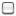 Course Type: LECThis course is/will be: a required course in a major program
 a required course in a minor program
 a required course in a 1- or 2- year program
 elective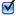 